Livsyoga grund+forts.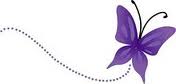 En kvällskurs för dig som vill öppna upp för mer  energi, avspänning, balans och medvetenhet i livet.Kursinnehåll: Livsyoga är en form av kundaliniyoga, där man använder sig av en serie fysiska ställningar, som har utarbetats av olika yogamästare. I  grund-kursen  arbetar vi bl.a. med ryggpass, magpass, immunförsvar och flexibilitet.Alla energicentra (chakra) påverkas, men tyngdpunkten ligger på de tre första som är själva grunden för en positiv personlighetsutveckling (trygghet, närhet, viljekraft). I kursen ingår också kortare meditationer och mantrasång. Kursledare är jag,  Annette Dagervy som är utbildad livsyogalärare. I mitt företag arbetar jag  med kurser i livsyoga, medicinsk yoga, qigong, Tai Chi,Breathwalk  m.m. Jag ger också behandlingar i thaimassage, energimassage, reiki, Tuina, chakraflödesmassage samt ayurvedisk  massage.Tider: Kramfors: måndagar 19.15-20.45.  Start: 12 september 2022.          Bjärtrå: tisdagar 19.15-20.45.  Start: 13 september 2022.          Härnösand: onsdagar 19.15-20.45. Start: 14 september 2022.           Nordingrå: torsdagar 17.30-19.00. Start: 15 september 2022.            (Totalt 10 ggr. Veckorna 37-46. Obs! Begränsat antal platser).Plats: Kramfors: Babelsberg, Babelsbergsgatan 8.          Bjärtrå: Kombishuset i Strinne.           Härnösand: Aqui, Artillerigatan 3.          Nordingrå: Järnsta kafé , Vännersta 101.Kostnad: 1500 kr inkl. moms för 10 ggr 1,5 timme.Kursanmälan senast 7 september till: Annette Dagervy på mobil      070-3054612 eller e-post: annette.dagervy@telia.comHemsida: www.dagervy.com